Рекомендации по матрице МакКинзи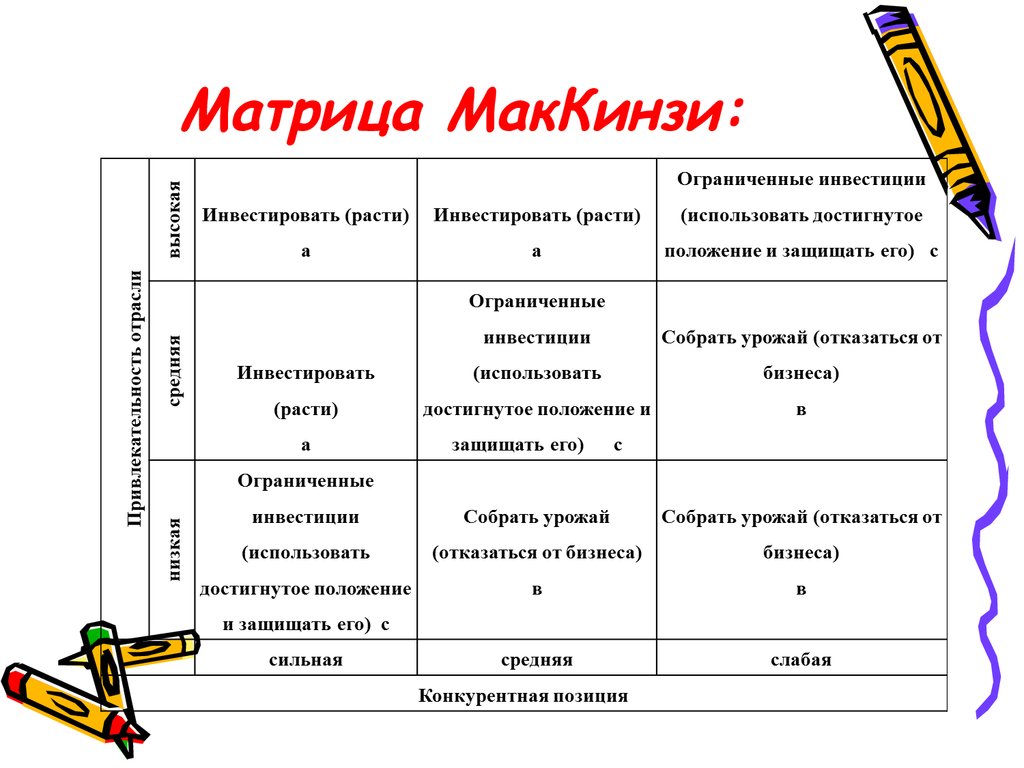 Таблица 1.4 – PEST-анализ факторов среды косвенного воздействия компании «Ozon»Каждому из факторов экспертным образом дается оценка:  влияния на организацию по шкале: 3 - сильное, 2 - умеренное, 1 - слабое, 0 - отсутствие влияния; направленности влияния по шкале: «+1» - позитивная, «-1» - негативная. Далее экспертные оценки перемножаются, и получается интегральная оценка, показывающая степень важности фактора для организации.Таблица 1.5- Отчет о прибылях и убытках МСФО (Годовой) компании ПАО «Ozon Holdings PLC»Таблица 1.6- Динамика показателей компании ПАО «Ozon Holdings PLC»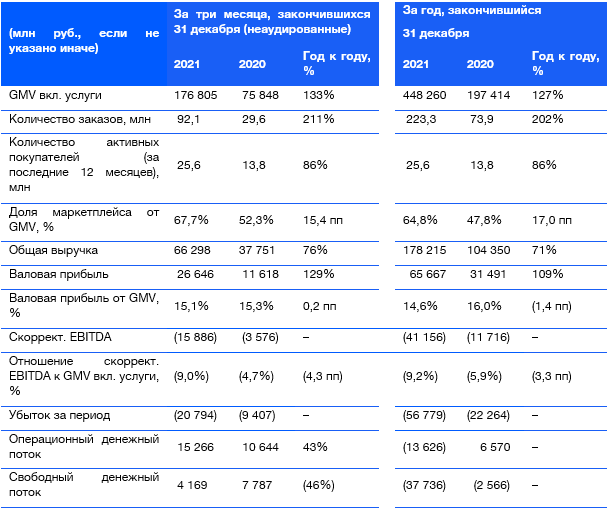 № п/пФакторы среды ОценкиОценкиОценки№ п/пФакторы среды Влияния на организациюНаправленности влиянияИнтегральная12345= ст.3хст.42Политические (Р) 3Политическая ситуация3-1-34Изменение законодательства 2-1-25Государственное влияние на отрасль 3006Уровень развития правового регулирования экономики2-1-27Налоговая политика 3-1-38Угроза терроризма и военных конфликтов3-1-39Итого -1310Экономика (Е) 11Общая характеристика экономической ситуации3-1-312Курс национальной валюты 2-1-313Уровень инфляции 3-1-314Инвестиционный климат в отрасли 3-1-315Цены на энергоресурсы00016Итого -1217Социум (S) 18Демографические изменения 3-1-319Уровень безработицы 3-1-320Качество жизни населения3+1+321Социальная мобильность населения 3+1+322Активность потребителей 3-1-323Уровень образования потребителей2+1+224Итого-125Технология (Т) 26Развитие производственных технологий 3+1+327Развитие Интернета и прочих дополнительных каналов связи 3+1+328Уровень автоматизации производства 2+1+229Новые продукты (скорость обновления и освоения новых технологий) 3+1+330Итого +1131Общий итог -15тыс. руб.тыс. руб.тыс. руб.тыс. руб.Период2021 г.2020 г.2019 г.2018 г.Выручка:178 215 000104 350 00060 104 00037 220 000Продажа товаров120 792 00081 414 00053 487 00033 920 000Услуги57 423 00022 936 0006 617 0003 300 000Затраты:-237 071 000-121 673 000-78 716 000-43 094 000Себестоимость продаж-112 548 000-72 859 000-48 845 000-27 662 000Исполнение и доставка заказов-76 240 000-30 676 000-16 808 000-8 232 000Реклама-24 695 000-10 015 000-7 153 000-3 335 000IT и контент-11 422 000-4 394 000-3 520 000-2 123 000Общехозяйственные и административные расходы-12 166 000-3 729 000-2 390 000-1 742 000Операционная прибыль-58 856 000-17 323 000-18 612 000-5 874 000Убытки/доходы от продажи внеоборотных активов-33 000-35 000-7 000-3 000Чистые процентные доходы/расходы-4 318 000-1 804 000-801 000129 000Доля прибыли в дочерних компаниях197 000112 00054 00082 000Финансовый результат от изменения курсовых разниц6 233 000-1 984 000-213 00078 000Прочее0-1 000 00000Прибыль до налогообложения-56 777 000-22 034 000-19 579 000-5 588 000Налог-2 000-230 000216 000-73 000Чистая прибыль-56 779 000-22 264 000-19 363 000-5 661 000Амортизация9 880 0004 963 0002 590 000487 000Чистый процентный доход-4 318 000-1 804 000-801 000129 000EBITDA-42 579 000-15 267 000-16 188 000-5 230 000